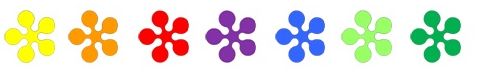 Odběratel:Mateřská škola, Praha 10, Parmská 389IČO 63831520    www.kytickova-materinka.cz 274 865853,  ms_parmska389@seznam.czObjednávka č. 7Dodavatel:							V Praze, dne   8.2.2019Michal KazimourU Plynárny 1494/65A104 00 Praha 4IČO: 71829687
DIČ: CZ8509021818
Dodání elektroniky  + kouzelné čtení pro MŠ Parmskou 389 .Celková částka           123 782,-Kč.Tato objednávka bude zveřejněna v registru smluv. Zveřejnění zajistí odběratel. Dodavatel se zveřejněním souhlasí.Za dodavatele:						Za odběratele:Bc. Eva Svobodová								ředitelka mateřské školy